В 2018 году учавствуя в программе «Семейные животноводческие фермы» ИП глава КФХ Канапеева Нелля Жумагуловна получила грант на развитие семейных животноводческих ферм, а именно на покупку поголовья КРС специализированной мясной породы в количестве 100 голов племенных нетелей казахской белоголовой породы, приобретение трактора Беларус 81,1 и прицепного оборудования к нему. Хозяйство ИП глава КФХ Канапеева Н.Ж., образовалось 29.12.2014 года, и занимается производством зерна, овцеводством и разведением крупного рогатого скота мясного направления.  Сумма инвестиционного проекта «Семейная животноводческая ферма» составляет 10161,16 тыс. рублей, из них собственных средств 4064,46 тыс. руб., средства гранта – 6096,70 тыс. руб.Площадь сельхозугодий главы КФХ  составляет 200 га, из них площадь пашни – 200 га, посевная площадь в 2019 году составила – 200 га, из них зерновых культур: озимая пшеница – 40 га, кормовых культур: суданская трава – 160 га. Поголовье на 01.01.2020 года составляет: КРС – 457 гол из них коров 105 гол, овец – 690 гол, свиней- 80 гол.За 2019 год получено субсидий на общую сумму 1137,5 тыс. руб. из них: в области несвязанной поддержки – 696,2 тыс. руб., мясной скот – 336,0 тыс. руб., овцеводство – 105,3 тыс. руб.         Среднесписочная численность в хозяйстве составляет 5 человек (из них 2 чел. члены КФХ). 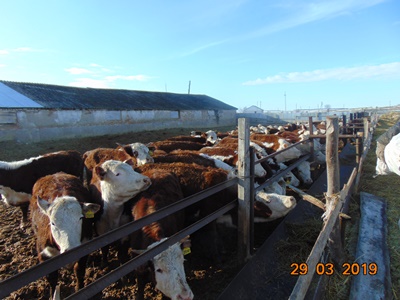 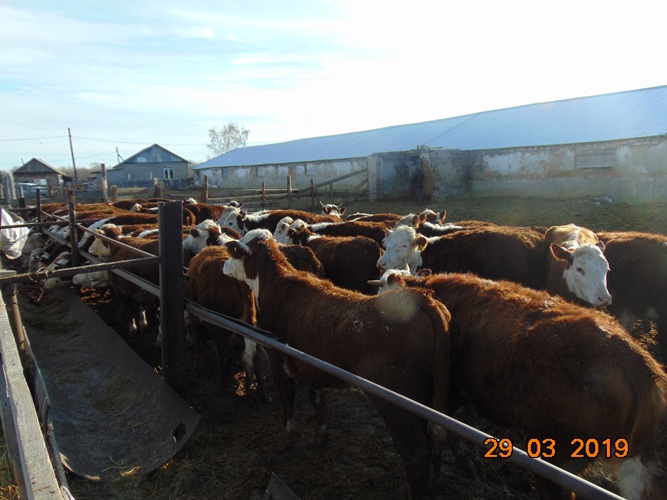 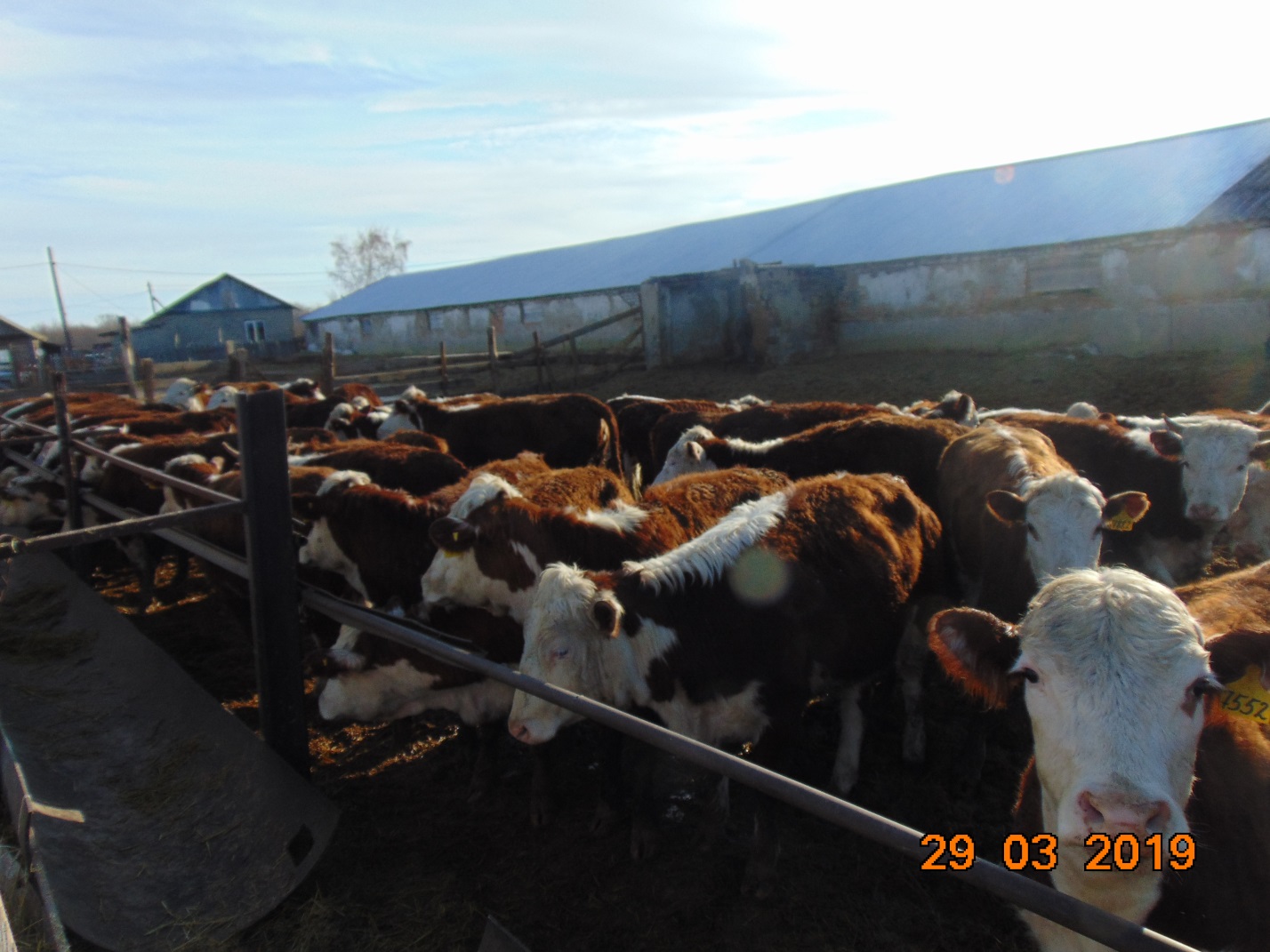 